You’re in the club!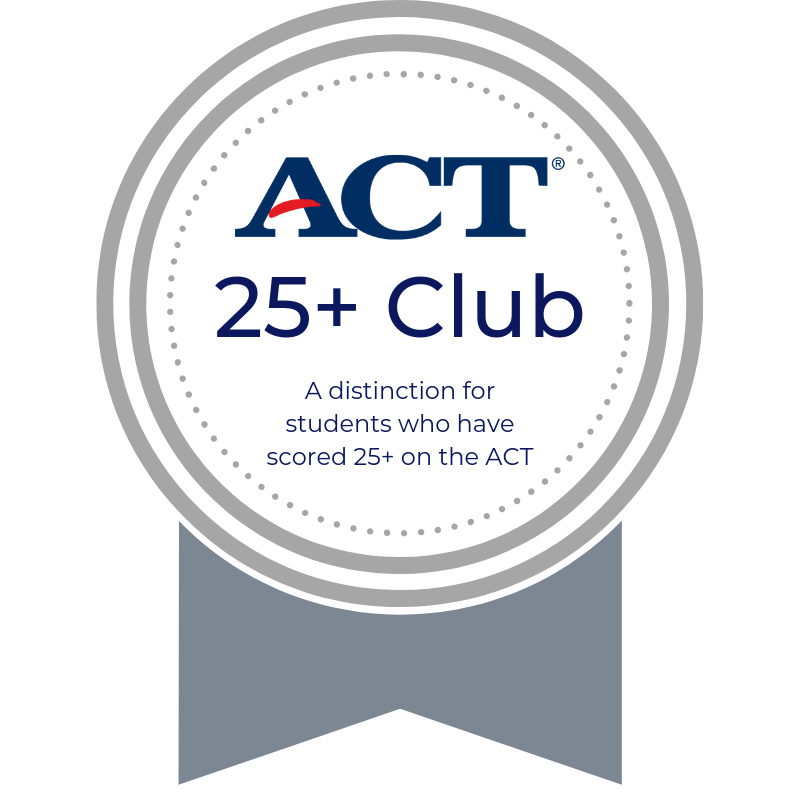 [Insert Student Name] Class of [Insert Year]